ACTA NÚMERO 09 DE DEL COMITÉ DE TRANSPARENCIA DEL MUNICIPIO DE SANTIAGO, NUEVO LEÓN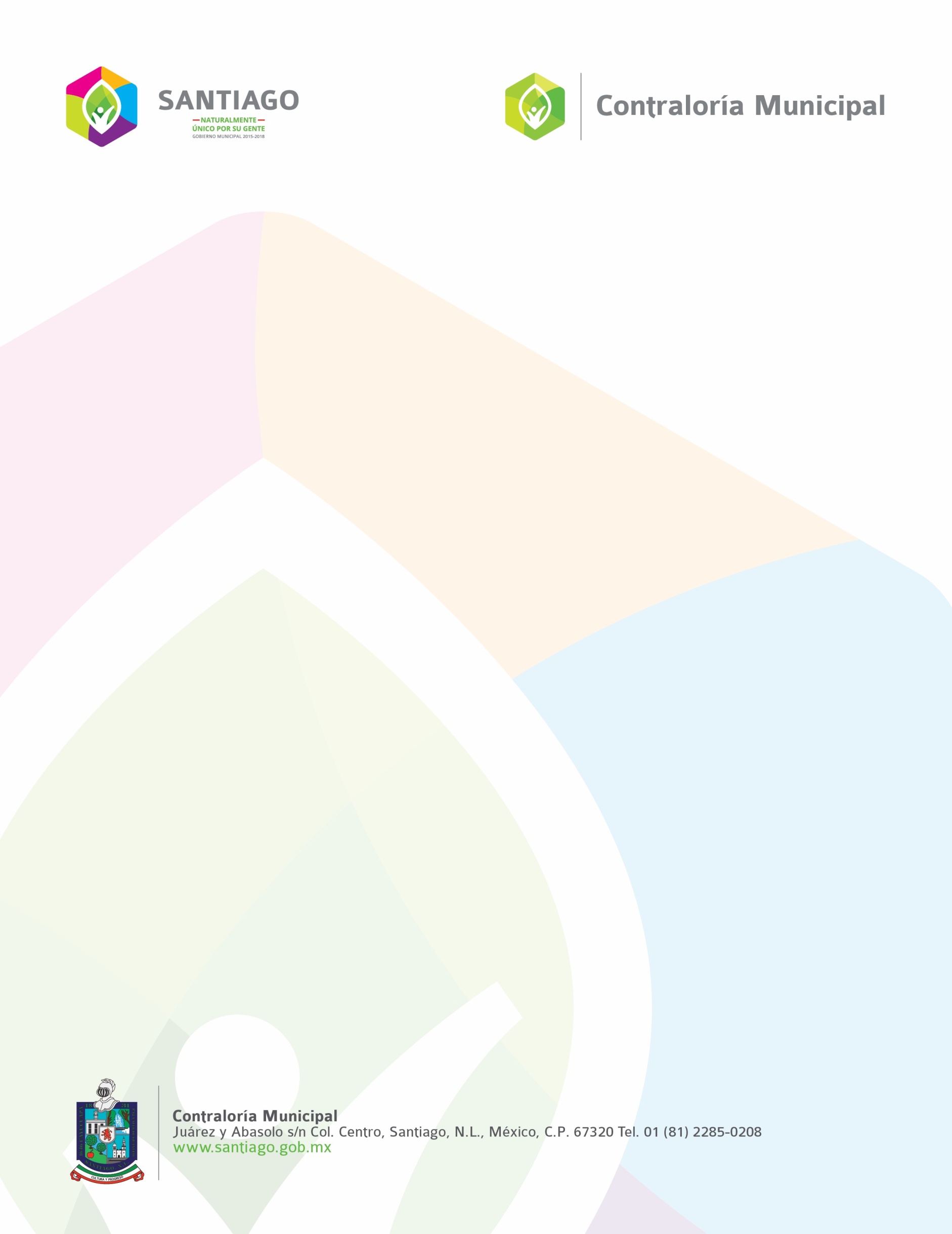 PRESIDENCIA DEL C. LIC. JUAN ALEJANDRO ESPRONCEDA DE LEONDIRECTOR DE NORMATIVIDAD Y TRANSPARENCIA  DEL MUNICIPIO DE SANTIAGO, NUEVO LEÓN.EN LA OFICINA DE LA CONTRALORIA MUNICIPAL DE SANTIAGO, NUEVO LEÓN, SIENDO LAS 12:00 HORAS DEL DÍA  LUNES 25 DE JUNIO DEL AÑO 2018-DOS MIL DIECIOCHO, EL PRESIDENTE AGRADECIÓ LA ASISTENCIA DE LOS INTEGRANTES DEL COMITÉ DE TRANSPARENCIA PRESENTES.ACTO SEGUIDO EL C. PRESIDENTE SOLICITÓ A LA C. LIC. MARTHA IMELDA GUERRERO ACUÑA, SECRETARIO DEL COMITÉ DE TRANSPARENCIA MUNICIPAL, PROCEDERA A TOMAR ASISTENCIA, CONTANDO CON LA PRESENCIA DE LOS CIUDADANOS:EL PRESIDENTE RATIFICÓ QUE LA SESIÓN CUENTA CON EL QUÓRUM LEGAL REQUERIDO PARA SU CELEBRACIÓN, CONTANDO CON LA PRESCENCIA DE LA TOTALIDAD DE SUS INTEGRANTES POR LO QUE LA DECLARA FORMALMENTE INSTALADA PARA TODOS LOS EFECTOS LEGALES A QUE HAYA LUGAR.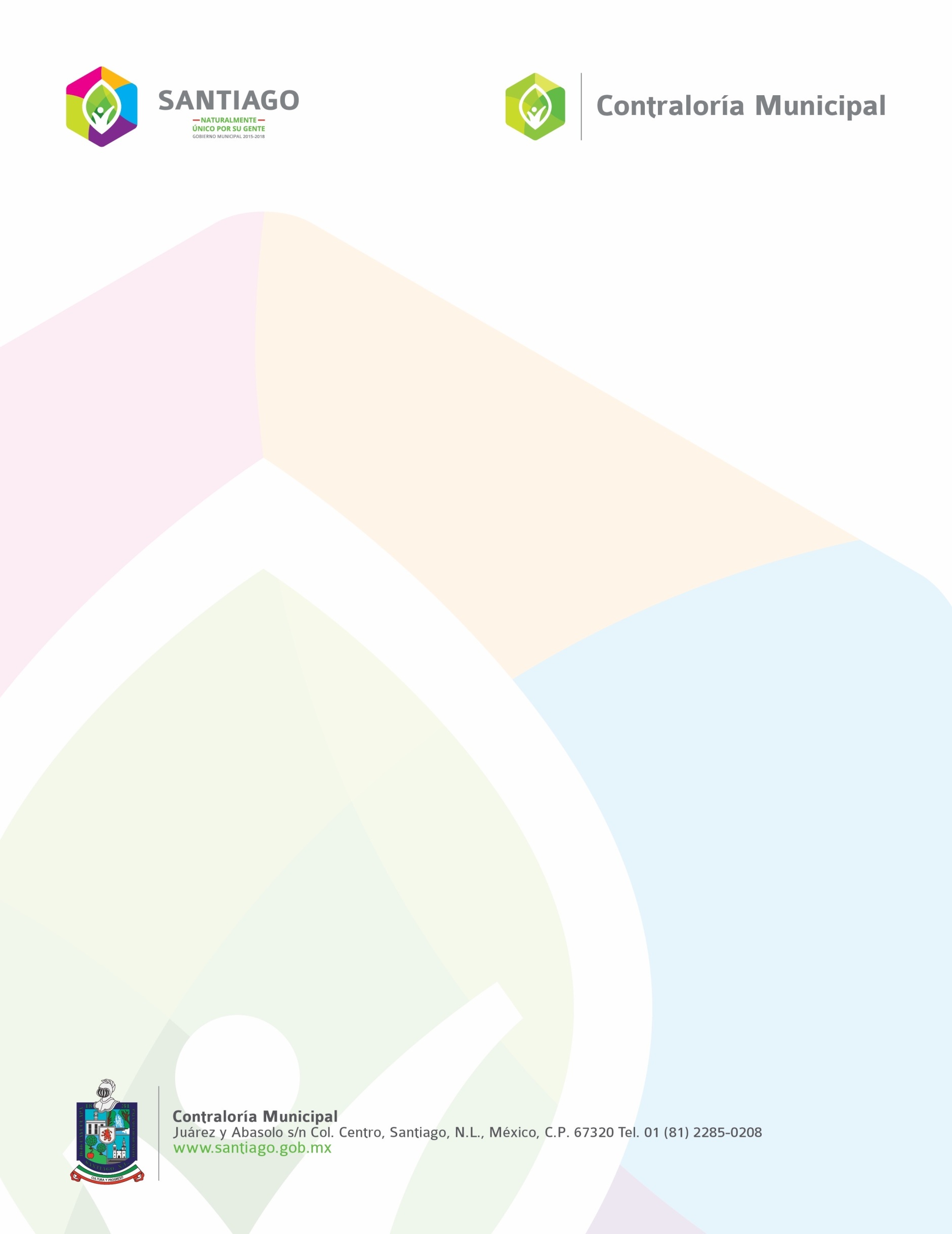 ACTO SEGUIDO EL PRESIDENTE DEL COMITÉ SOMETIÓ A CONSIDERACIÓN DE LOS ASISTENTES EL SIGUIENTE:SE LEE EL ORDEN DEL DÍA.ORDEN DEL DÍA1.- LISTA DE ASISTENCIA2.- COMPROBACIÓN DE QUORUM3.- ASUNTOS UNICO A TRATAR: ESTUDIO Y ANALISIS DE LA SOLICITUD DE INFORMACIÓN ALLEGADA EN FECHA 8 DE JUNIO VIA INFOMEX N.L. DE FOLIO 01132318 REFRENTE A “ Solicito en formato abierto, en un archivo de Excel, el número total de policías municipales, que hayan fallecido en el municipio durante los años 2012, 2013, 2014, 2015, 2016 y 2017. Presentar la información de desagregada de la siguiente manera: Año, Grado de policía, fecha de fallecimiento, municipio del fallecimiento, causa del fallecimiento.”.   4.- ASUNTOS GENERALES5.- CLAUSURASE SOMETIÓ A VOTACIÓN EL CONTENIDO DEL ORDEN DEL DÍA.SECRETARIO: ES VOTACIÓN UNÁNIME DE LOS PRESENTES CON 4 VOTOS. UNA VEZ AGOTADO EL PUNTO ANTERIOR, SE PASÓ AL SIGUIENTE PUNTO DEL ORDEN DEL DÍA, EN EL CUAL EL PRESIDENTE SOMETIO A CONSIDERACIÓN DE LOS INTEGRANTES DEL COMITÉ LA SOLICITUD DE INFORMACIÓN FOLIO 01132318 INDICANDO QUE UNA VEZ QUE SE MANDO LA SOLICITUD EN CUESTIÓN AL ENLACE DE INFORMACIÓN Y TRANSPARENCIA DE LA SECRETARIA DE SEGURIDAD PUBLICA, VIALIDAD Y TRANSITO, SE CONSTATO QUE EL TIPO DE INFORMACIÓN A LA QUE HACE ALUSION EL CIUDADANO REQUIERE DE UNA BÚSQUEDA Y LOCALIZACIÓN CONCIENZUDA POR PARTE DE LA AUTORIDAD RESPONSABLE DE PROCESAR LOS MISMOS, YA QUE LA SOLICITUD REFIERE DATOS DE LOS AÑOS 2012, 2013, 2014, 2015, 2016 Y 2017 LOS CUALES PARA SU BÚSQUEDA Y LOCALIZACIÓN REQUIEREN DE UN PLAZO MAYOR AL OTORGADO POR LA LEY DE LA MATERIA, EL CUAL ES DE DIEZ DIAS HABILES, POR LO QUE SE SUGUIERE AL VER ESTA SITUACIÓN APROBAR TAL Y COMO LO ESTABLECE LA REFERIDA LEY DE TRANSPARENCIA EN SU ARTICULO 157 LA APLIACIÓN DEL PLAZO DE RESPUESTA SEÑALADO PARA LA SOLICITUD QUE NOS OCUPA EL CUAL SERIA POR DIEZ DIAS MAS, PERIODO DE AMPLIACION QUE  DEBERA DE SER NOTIFICADO DEBIDAMENTE AL SOLICITANTE ANTES DEL PERIODO DE VENCIMIENTO DE LOS PRIMEROS DIEZ DIAS PARA QUE SURTA LOS EFECTOS A QUE HAYA LUGAR Y ASI PODER ESTAR EN CONDICIONES DE PODER ENTREGAR LAS CIFRAS SOLICITADAS POR EL CIUDADANO.EN EL MISMO SENTIDO EL LIC. ANTONIO RUBER CIENFUEGOS BENEVIDES EN SU CALIDAD DE VOCAL DEL COMITÉ DE TRANSPARENCIA Y DE ENLACE DE INFORMACIÓN Y TRANSPARENCIA DE LA SECRETARIA DE SEGURIDAD PUBLICA INDICÓ QUE ES NECESARIO APROBAR DICHA PROPUESTA PARA PORDER CON DICHA AMPLIACION DEL TERMINO ESTAR EN CONDICIONES DE INVESTIGAR LO REQUERIDO POR EL CIUDADANO.ACTO SEGUIDO Y AL NO HABER MAS COMENTARIOS DE LOS INTEGRANTES DEL COMITE EL PRESIDENTE: SOMETIÓ A VOTACIÓN DE LOS PRESENTES LA AMPLIACION DEL PLAZO DE RESPUESTA POR DIEZ DIAS MAS ATENDIENDO A LAS PRESICIONES VERTIDAS CON ANTERIORIDAD.SECRETARIO: ES VOTACIÓN UNANIME A FAVOR DE 4 VOTOS.EN EL SIGUIENTE PUNTO DEL ORDEN DEL DÍA QUE ES ASUNTOS GENERALES, NADIE HIZO USO DE LA PALABRA.EN VIRTUD DE NO EXISTIR MAS ASUNTOS EN GENERAL, EL PRESIDENTE PROCEDIÓ A LA CLAUSURA DE LA SESIÓN, SIENDO LAS 12:20 DOCE HORAS CON VEINTE MINUTOS DEL DÍA LUNES 25-VEINTICINCO DE JUNIO DEL AÑO 2018-DOS MIL DIECIOCHO SE LEVANTA LA PRESENTE ACTA CON OBJETO DE QUE SURTA LOS EFECTOS CORRESPONDIENTES.COMITÉ DE TRANSPARENCIA DEL MUNICIPIO DE SANTIAGO, NUEVO LEÓNC.P. PERLA MARA SOLAR RODRIGUEZ      LIC. JESUS MARTÍN PEREZ CORONADO                                 VOCAL                                                                       VOCALLIC. ANTONIO RUBEN CIENFUEGOS BENAVIDES                             VOCALNOTA: LAS INTERVENCIONES DE LOS INTEGRANTES DE ESTE COMITÉ, SE ENCUENTRAN REGISTRADAS Y ARCHIVADAS EN LA CONTRALORÍA MUNICIPAL SANTIAGO, NUEVO LEÓN.PRESIDENTELIC. JUAN ALEJANDRO ESPRONCEDA(PRESENTE)SECRETARIOLIC. MARTHA IMELDA GUERRERO ACUÑA(PRESENTE)VOCALC.P. PERLA MARA SOLAR RODRIGUEZ(PRESENTE)VOCALLIC. JESUS MARTÍN PEREZ CORONADO(PRESENTE)VOCALLIC. ANTONIO RUBEN CIENFUEGOS BENAVIDES(PRESENTE)PRESIDENTELIC. JUAN ALEJANDRO ESPRONCEDA DE LEÓNA FAVORSECRETARIOLIC. MARTHA IMELDA GUERRERO ACUÑAA FAVORVOCALC.P. PERLA MARA SOLAR RODRIGUEZA FAVORVOCALLIC. JESUS MARTÍN PEREZ CORONADOA FAVORVOCALLIC. ANTONIO RUBEN CIENFUEGOS BENAVIDESA FAVORPRESIDENTELIC. JUAN ALEJANDRO ESPRONCEDA DE LEÓNA FAVORSECRETARIOLIC. MARTHA IMELDA GUERRERO ACUÑAA FAVORVOCALC.P. PERLA MARA SOLAR RODRIGUEZA FAVORVOCALLIC. JESUS MARTÍN PEREZ CORONADOA FAVORVOCALLIC. ANTONIO RUBEN CIENFUEGOS BENAVIDESA FAVORLIC. JUAN A. ESPRONCEDA DE LEONPRESIDENTE   LIC. MARTHA IMELDA GUERRERO ACUÑASECRETARIO